Madrid Protocol Concerning the International Registration of MarksWithdrawal of notification made under Rule 34(3)(a) of the Common Regulations and change in the amounts of the individual fee:  GhanaThe Director General of the World Intellectual Property Organization (WIPO) has received a communication from the Government of Ghana withdrawing the notification that its individual fee is payable in two parts, made under Rule 34(3)(a) of the Common Regulations under the Madrid Agreement and Protocol (“the Common Regulations”).  This communication also modifies the amounts of that individual fee.  In accordance with Rule 35(2)(b) of the Common Regulations, the Director General of WIPO has, after consultation with the Office of Ghana, established the following new amounts, in Swiss francs, of the said individual fee:  This change will take effect on August 10, 2015.  Therefore, these new amounts will be payable in full, and no longer in two parts, where Ghana(a) 	is designated in an international application which is received, or is deemed to have been received under Rule 11(1)(c), by the Office of origin on or after that date;  or(b) 	is the subject of a subsequent designation which is received by the Office of the Contracting Party of the holder on or after that date, or is filed directly with the International Bureau of WIPO on or after that date;  or(c) 	has been designated in an international registration which is renewed on or after that date.July 2, 2015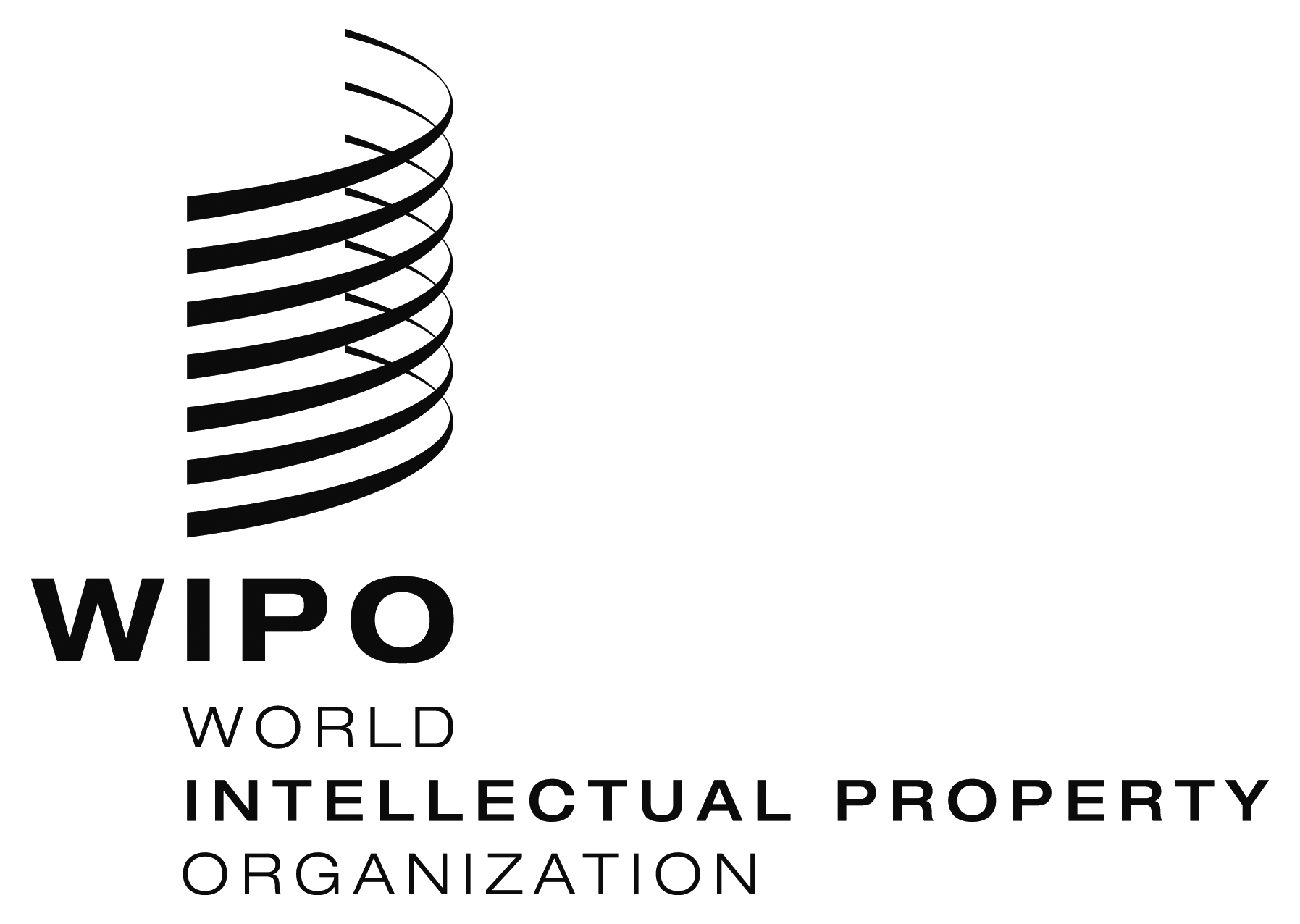 INFORMATION NOTICE NO. 29/2015INFORMATION NOTICE NO. 29/2015INFORMATION NOTICE NO. 29/2015ITEMSITEMSAmounts(in Swiss francs)Application or Subsequent Designation–  for each class of goods or services379Renewal–  for each class of goods or services370